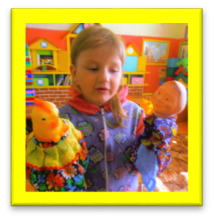 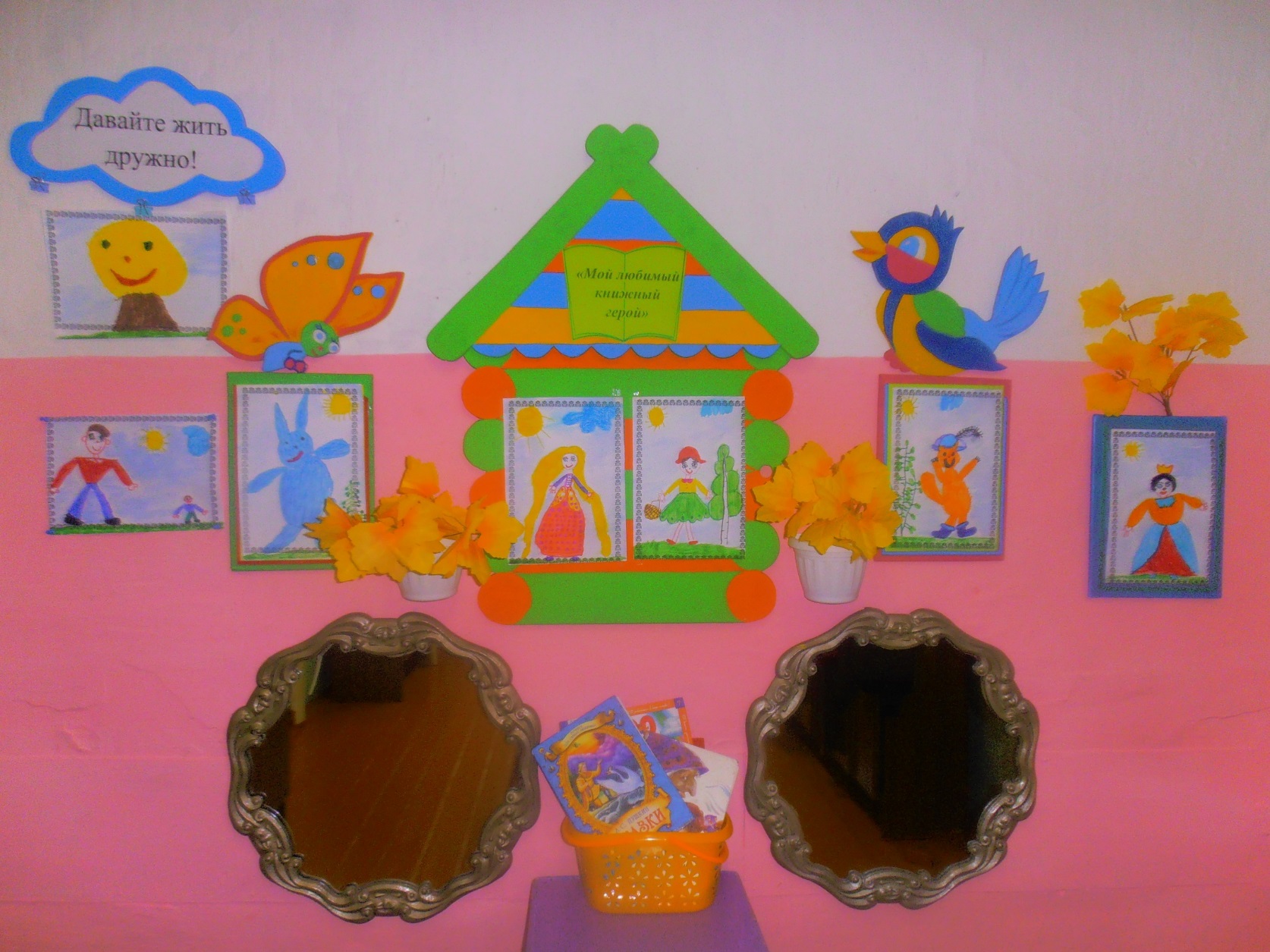 Итоги работы образовательных организаций, реализующих образовательные программы дошкольного образования, в Кудымкарском муниципальном районе за 2019 год.В районе функционирует 26 детских садов, из них 1 юридическое лицо МБДОУ «Белоевский детский сад», 22 структурных подразделений муниципальных бюджетных образовательных организаций, в 3-х частных начальных общеобразовательных школах функционируют дошкольные группы. В 2019 году наблюдается снижение контингента детей в детских садах на 48 детей. В 2018 году выдано родителям (законным представителям) 384 направления, из количества выданных направлений поступил отказ от места в ДОО от 34 родителей. В 2019 году выдано 342 направления в детский сад, отказались от места в ДОО 29 родителей.В связи с уменьшением очерёдности в ДОО в сравнении с прошлым годом на 39 человек, охват дошкольным образованием увеличился на 2% и составляет 97%. В настоящий период имеются свободные места в детские сады в населённых пунктах: д. Дёмино, д. Москвина, д. Корчёвня, с. Кува, с. Верх-Юсьва, с. Ленинск, с. Полва, п. Велва- База, с. Ошиб. Д. Конанова, д. Егорова, с. Самково, п. Берёзовка.Исходя из анализа демографии детского населения из 1310 детей, посещающих детские сады, что льготной категорией охвачено 548 детей, из них:- 492 ребёнка из многодетных семей, из данного количества воспитанников 484 ребёнка из многодетных малоимущих семей.- 39 детей из семей, категории СОП;- 5 детей- инвалидов;- 5 детей ОВЗ;- 7 детей- тубинфицированных.Согласно Постановления администрации Кудымкарского муниципального района Пермского края от 17.01.2018 № 14-260-01-06 «О родительской плате за присмотр и уход за детьми в образовательных организациях Кудымкарского муниципального района, реализующих образовательную программу дошкольного образования, частных общеобразовательных организациях, осуществляющих образовательную деятельность по имеющим государственную аккредитацию основным общеобразовательным программам на территории Кудымкарского муниципального района» плата за присмотр и уход за ребенком не взимается с родителей (законных представителей):детей-инвалидов;детей-сирот и детей, оставшихся без попечения родителей;детей с туберкулезной интоксикацией;детей из семей, находящихся в социально-опасном положении и имеющих среднедушевой доход семьи ниже уровня прожиточного минимума, установленного на территории Пермского края;Снижен размер платы за присмотр и уход за ребенком на 50% с родителей (законных представителей), имеющих трех и более несовершеннолетних детей. Дети с ограниченными возможностями здоровья, посещающие детские сады, обеспечены бесплатным 2-х разовым питанием.В целях доступности дошкольного образования, для детей в возрасте до 7 лет, не посещающих дошкольную образовательную организацию, на базе каждого детского сада функционируют консультационные пункты, в 4- детских садах: МБДОУ «Белоевский детский сад», в структурных подразделениях «Детский сад с. Верх-Иньва», «Детский сад с. Ёгва», «Детский сад с. Пешнигорт» работают Службы ранней помощи для неорганизованных детей в возрасте до 3-х лет. Такими замещающими механизмами охвачено 135 неорганизованных детей.В рамках реализации федерального государственного образовательного стандарта в два базовых детских сада и один под базовый: по технической направленности, по Службе ранней помощи, Министерством образования и науки Пермского края была осуществлена поставка оборудования.За последние два года возросла активность участия педагогических коллективов совместно со своими воспитанниками в муниципальных конкурсах с предоставлением проектов образовательной деятельности с детьми, в краевых конкурсах «Ребёнок в объективе ФГОС», «ИКаРёнок», конкурс методических материалов по духовно – нравственному воспитанию детей дошкольного возраста», всероссийский конкурс детского и юношеского хореографического искусства, в которых наши педагоги, дети являлись не только участниками,  призёрами, дипломантами, но и  победителями. Ежегодно традиционно в наших детских садах проводятся социально образовательные инициативы «Единый родительский день» (ноябрь месяц), неделя или месячник, посвящённый культуре коми – пермяцкого округа (февраль месяц), День защиты детей (июнь месяц), инициатива, посвящённая 9 мая. Положительные тенденции прослеживаются в процессе реализации Стандарта:- изменился характер деятельности воспитанников (акцент на исследовательскую, творческую, индивидуальную деятельность);- у педагогов повысилось стремление к повышению своего профессионального уровня и компетенции, освоению новых технологий, средств обучения;- повысилась заинтересованность родителей (законных представителей) в участии в образовательной деятельности.Уважаемые родители, желающие устроить своего ребёнка в детский сад, где на сегодня имеются свободные места, обращайтесь в образовательную организацию по месту жительства, в Управление образования, 201 кабинет. Ежегодно комплектование в детские сады начинается в мае месяце. Родители (законные представители), желающие в период комплектования устроить ребёнка в детский сад, оформляют заявления на место в ДОО по месту нахождения детского сада. В случае возникших проблем при оформлении заявления на место в детский сад и по любым возникающим вопросам по дошкольному образованию просим обращаться в Управление образования по телефону 8342604-79-03, кабинет 201.Консультант по дошкольному образованию:                    Г.Г. Коньшина